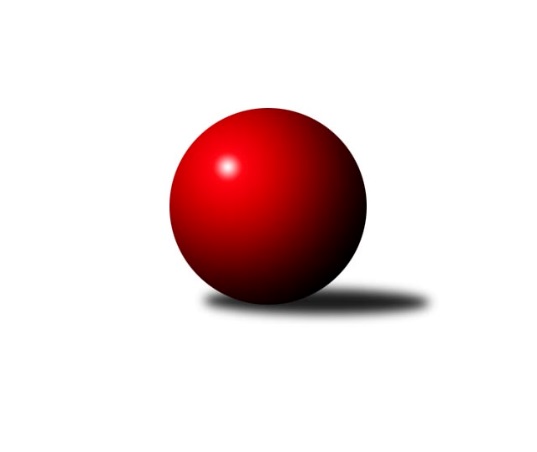 Č.7Ročník 2022/2023	12.11.2022Nejlepšího výkonu v tomto kole: 3436 dosáhlo družstvo: TJ Opava 3. KLM C 2022/2023Výsledky 7. kolaSouhrnný přehled výsledků:TJ Spartak Přerov B	- SKK Ostrava ˝A˝	5:3	3253:3197	14.0:10.0	12.11.TJ Sokol Luhačovice	- KK Šumperk	7:1	3328:3158	15.0:9.0	12.11.TJ Sokol Bohumín 	- TJ Prostějov 	5:3	3225:3135	15.0:9.0	12.11.KK Jiskra Rýmařov 	- TJ Opava 	3:5	3396:3436	11.5:12.5	12.11.Sokol Přemyslovice 	- TJ Odry 	2:6	3163:3163	11.5:12.5	12.11.TJ Unie Hlubina	- KK Zábřeh B	7:1	3289:3164	15.5:8.5	12.11.Tabulka družstev:	1.	TJ Unie Hlubina	7	6	1	0	41.0 : 15.0 	99.5 : 68.5 	 3355	13	2.	TJ Sokol Luhačovice	7	6	0	1	40.0 : 16.0 	94.0 : 74.0 	 3334	12	3.	TJ Odry	7	5	1	1	40.0 : 16.0 	101.5 : 66.5 	 3298	11	4.	TJ Opava	6	3	1	2	26.5 : 21.5 	72.0 : 72.0 	 3260	7	5.	TJ Sokol Bohumín	7	3	1	3	27.0 : 29.0 	85.5 : 82.5 	 3186	7	6.	Sokol Přemyslovice	7	3	1	3	25.0 : 31.0 	77.0 : 91.0 	 3144	7	7.	KK Šumperk	6	3	0	3	22.0 : 26.0 	73.5 : 70.5 	 3264	6	8.	KK Zábřeh B	7	2	1	4	25.0 : 31.0 	80.5 : 87.5 	 3275	5	9.	TJ Spartak Přerov B	7	2	1	4	20.5 : 35.5 	72.5 : 95.5 	 3208	5	10.	KK Jiskra Rýmařov	7	2	0	5	22.0 : 34.0 	84.0 : 84.0 	 3209	4	11.	TJ Prostějov	7	1	1	5	22.0 : 34.0 	77.0 : 91.0 	 3213	3	12.	SKK Ostrava ˝A˝	7	1	0	6	17.0 : 39.0 	67.0 : 101.0 	 3139	2Podrobné výsledky kola:	 TJ Spartak Přerov B	3253	5:3	3197	SKK Ostrava ˝A˝	Michal Loučka	158 	 135 	 143 	150	586 	 2:2 	 597 	 172	133 	 146	146	Michal Blinka	Libor Daňa	116 	 123 	 127 	114	480 	 1:3 	 518 	 137	133 	 116	132	Jiří Trnka	Vojtěch Venclík	136 	 129 	 120 	130	515 	 2:2 	 546 	 131	155 	 106	154	Petr Holas	Martin Rédr	144 	 159 	 136 	128	567 	 2:2 	 531 	 145	128 	 119	139	Vladimír Korta	Milan Kanda	118 	 127 	 146 	143	534 	 3:1 	 493 	 130	116 	 127	120	Miroslav Pytel	Vladimír Mánek	158 	 134 	 145 	134	571 	 4:0 	 512 	 139	132 	 117	124	Miroslav Složilrozhodčí: Jiří Divila, Roman GoldemundNejlepší výkon utkání: 597 - Michal Blinka	 TJ Sokol Luhačovice	3328	7:1	3158	KK Šumperk	Vratislav Kunc	144 	 141 	 132 	148	565 	 3:1 	 538 	 145	128 	 127	138	Jaroslav Vymazal	Milan Žáček	133 	 143 	 139 	143	558 	 1:3 	 564 	 137	128 	 146	153	Miroslav Smrčka	Tomáš Molek	138 	 147 	 141 	143	569 	 4:0 	 511 	 129	137 	 116	129	Rostislav Biolek	Jiří Konečný	125 	 166 	 134 	147	572 	 3:1 	 516 	 119	117 	 136	144	František Habrman	Filip Lekeš	123 	 142 	 129 	145	539 	 2:2 	 533 	 145	114 	 142	132	Jaromír Rabenseifner	Karel Máčalík	132 	 128 	 124 	141	525 	 2:2 	 496 	 137	103 	 127	129	Pavel Heinischrozhodčí: Kudláček PetrNejlepší výkon utkání: 572 - Jiří Konečný	 TJ Sokol Bohumín 	3225	5:3	3135	TJ Prostějov 	Lukáš Modlitba	159 	 121 	 136 	116	532 	 2:2 	 560 	 132	151 	 128	149	Miroslav Znojil	Roman Honl	120 	 142 	 145 	132	539 	 2:2 	 540 	 124	138 	 149	129	Jan Pernica	Vojtěch Zaškolný	115 	 149 	 139 	141	544 	 3:1 	 541 	 143	134 	 126	138	Karel Zubalík	Fridrich Péli	117 	 165 	 136 	126	544 	 2:2 	 509 	 128	121 	 141	119	Bronislav Diviš	Stanislav Sliwka	130 	 131 	 127 	104	492 	 2:2 	 507 	 106	121 	 143	137	Aleš Čapka *1	Aleš Kohutek	141 	 145 	 145 	143	574 	 4:0 	 478 	 114	133 	 119	112	Václav Kovaříkrozhodčí: Štefan Dendisstřídání: *1 od 30. hodu Max TrunečkaNejlepší výkon utkání: 574 - Aleš Kohutek	 KK Jiskra Rýmařov 	3396	3:5	3436	TJ Opava 	Ladislav Janáč	130 	 142 	 142 	118	532 	 1.5:2.5 	 560 	 130	154 	 141	135	Michal Blažek	Ladislav Stárek	130 	 142 	 140 	135	547 	 0:4 	 632 	 143	161 	 144	184	Petr Bracek	Petr Chlachula	140 	 149 	 130 	131	550 	 1:3 	 591 	 141	142 	 160	148	Luděk Slanina	Jaroslav Tezzele	163 	 167 	 132 	154	616 	 3:1 	 576 	 143	162 	 135	136	Maciej Basista	Gustav Vojtek	151 	 136 	 141 	146	574 	 4:0 	 526 	 125	134 	 134	133	Petr Wolf	Antonín Sochor	152 	 147 	 139 	139	577 	 2:2 	 551 	 126	155 	 145	125	Milan Jahnrozhodčí: Jiří PolášekNejlepší výkon utkání: 632 - Petr Bracek	 Sokol Přemyslovice 	3163	2:6	3163	TJ Odry 	Pavel Močár	134 	 148 	 112 	141	535 	 1:3 	 551 	 137	131 	 141	142	Martin Pavič	Eduard Tomek	133 	 125 	 128 	133	519 	 1.5:2.5 	 527 	 124	134 	 136	133	Marek Frydrych	Tomáš Fraus	126 	 126 	 131 	130	513 	 1:3 	 552 	 131	149 	 130	142	Petr Dvorský	Radek Grulich	150 	 139 	 136 	134	559 	 4:0 	 478 	 119	117 	 128	114	Daniel Ševčík st. *1	Jiří Šoupal	137 	 122 	 129 	115	503 	 2:2 	 512 	 126	135 	 119	132	Michal Pavič	Jan Sedláček	140 	 138 	 125 	131	534 	 2:2 	 543 	 139	120 	 134	150	Karel Chlevišťanrozhodčí: Jiří Zapletalstřídání: *1 od 61. hodu Ondřej GajdičiarNejlepší výkon utkání: 559 - Radek Grulich	 TJ Unie Hlubina	3289	7:1	3164	KK Zábřeh B	Martin Marek	129 	 145 	 157 	150	581 	 3:1 	 539 	 128	146 	 126	139	Zdeněk Švub	Petr Basta	120 	 138 	 135 	133	526 	 3:1 	 529 	 117	133 	 128	151	Jan Körner	Michal Laga	134 	 125 	 131 	125	515 	 2:2 	 495 	 118	112 	 138	127	Tomáš Ondráček *1	Jan Žídek	136 	 134 	 125 	175	570 	 2.5:1.5 	 526 	 136	123 	 127	140	Lukáš Horňák	Přemysl Žáček	151 	 139 	 141 	129	560 	 3:1 	 533 	 139	135 	 126	133	Josef Sitta	Michal Zatyko	117 	 142 	 141 	137	537 	 2:2 	 542 	 130	141 	 125	146	Milan Šularozhodčí:  Vedoucí družstevstřídání: *1 od 61. hodu Tomáš PěničkaNejlepší výkon utkání: 581 - Martin MarekPořadí jednotlivců:	jméno hráče	družstvo	celkem	plné	dorážka	chyby	poměr kuž.	Maximum	1.	Tomáš Molek 	TJ Sokol Luhačovice	585.69	376.6	209.1	2.4	4/4	(611)	2.	Martin Marek 	TJ Unie Hlubina	582.31	376.9	205.4	2.5	4/4	(605)	3.	Filip Lekeš 	TJ Sokol Luhačovice	575.44	378.4	197.0	1.7	3/4	(597)	4.	Petr Bracek 	TJ Opava 	572.60	382.0	190.6	3.9	5/5	(632)	5.	Michal Laga 	TJ Unie Hlubina	569.44	386.3	183.2	6.2	4/4	(594)	6.	Přemysl Žáček 	TJ Unie Hlubina	568.50	376.3	192.3	3.8	3/4	(590)	7.	Gustav Vojtek 	KK Šumperk	565.50	371.6	193.9	4.4	4/4	(618)	8.	Lukáš Horňák 	KK Zábřeh B	564.13	378.5	185.7	3.6	5/5	(596)	9.	Vladimír Mánek 	TJ Spartak Přerov B	563.11	379.3	183.8	4.3	3/4	(601)	10.	Vratislav Kunc 	TJ Sokol Luhačovice	563.08	387.8	175.3	5.3	4/4	(594)	11.	Marek Frydrych 	TJ Odry 	562.50	373.5	189.0	4.4	4/5	(600)	12.	Martin Pavič 	TJ Odry 	561.73	373.0	188.7	3.0	5/5	(582)	13.	Aleš Kohutek 	TJ Sokol Bohumín 	560.94	375.8	185.1	2.8	4/4	(577)	14.	Josef Sitta 	KK Zábřeh B	560.87	371.5	189.3	2.9	5/5	(578)	15.	Jaromír Rabenseifner 	KK Šumperk	559.92	372.1	187.8	5.8	4/4	(601)	16.	Karel Chlevišťan 	TJ Odry 	559.38	373.5	185.9	4.3	4/5	(597)	17.	Milan Šula 	KK Zábřeh B	556.40	370.3	186.1	3.4	5/5	(576)	18.	Jiří Konečný 	TJ Sokol Luhačovice	555.83	369.7	186.2	3.9	4/4	(586)	19.	Ondřej Gajdičiar 	TJ Odry 	554.25	361.4	192.8	4.0	4/5	(587)	20.	Max Trunečka 	TJ Prostějov 	553.38	370.8	182.6	6.3	4/5	(568)	21.	Petr Kuttler 	TJ Sokol Bohumín 	553.33	371.7	181.7	3.7	3/4	(560)	22.	Petr Dvorský 	TJ Odry 	552.13	368.0	184.1	4.7	5/5	(595)	23.	Jan Pernica 	TJ Prostějov 	550.83	375.0	175.8	4.8	4/5	(597)	24.	František Habrman 	KK Šumperk	549.44	375.1	174.3	5.4	3/4	(591)	25.	Ladislav Stárek 	KK Jiskra Rýmařov 	549.00	361.6	187.4	2.3	3/4	(607)	26.	Michal Zatyko 	TJ Unie Hlubina	547.33	378.3	169.0	5.7	3/4	(555)	27.	Petr Wolf 	TJ Opava 	546.75	361.6	185.1	4.9	4/5	(578)	28.	Martin Holas 	TJ Spartak Přerov B	546.67	363.0	183.7	6.7	3/4	(556)	29.	Jan Žídek 	TJ Unie Hlubina	546.58	372.8	173.8	4.8	3/4	(570)	30.	Petr Holas 	SKK Ostrava ˝A˝	546.47	365.7	180.8	4.5	5/5	(571)	31.	Pavel Heinisch 	KK Šumperk	546.08	368.4	177.7	5.3	4/4	(617)	32.	Michal Pavič 	TJ Odry 	545.00	369.5	175.5	4.5	5/5	(594)	33.	Pavel Marek 	TJ Unie Hlubina	544.50	376.3	168.3	6.5	4/4	(572)	34.	Petr Chlachula 	KK Jiskra Rýmařov 	544.44	370.3	174.1	6.4	4/4	(561)	35.	Miroslav Hvozdenský 	TJ Sokol Luhačovice	543.75	362.8	181.0	4.3	4/4	(589)	36.	Antonín Sochor 	KK Jiskra Rýmařov 	543.69	364.0	179.7	5.2	4/4	(588)	37.	Luděk Slanina 	TJ Opava 	543.50	361.6	181.9	4.5	5/5	(591)	38.	Martin Rédr 	TJ Spartak Přerov B	543.50	370.5	173.0	5.3	4/4	(596)	39.	Radek Grulich 	Sokol Přemyslovice 	542.50	354.2	188.3	2.6	4/4	(565)	40.	Miroslav Smrčka 	KK Šumperk	542.50	370.1	172.4	7.5	4/4	(580)	41.	Karel Zubalík 	TJ Prostějov 	541.80	367.0	174.8	4.3	5/5	(572)	42.	Jan Körner 	KK Zábřeh B	541.42	370.3	171.2	4.7	4/5	(578)	43.	Aleš Čapka 	TJ Prostějov 	540.67	361.6	179.1	7.8	4/5	(584)	44.	Václav Kovařík 	TJ Prostějov 	539.58	370.8	168.8	5.8	4/5	(568)	45.	Milan Jahn 	TJ Opava 	539.50	372.0	167.5	6.4	4/5	(557)	46.	Jaroslav Tezzele 	KK Jiskra Rýmařov 	538.69	353.9	184.8	3.1	4/4	(616)	47.	Maciej Basista 	TJ Opava 	538.60	362.8	175.8	5.0	5/5	(576)	48.	Libor Daňa 	TJ Spartak Přerov B	536.00	371.1	164.9	5.7	3/4	(580)	49.	Vojtěch Venclík 	TJ Spartak Přerov B	533.83	365.0	168.8	5.6	4/4	(559)	50.	Michal Blinka 	SKK Ostrava ˝A˝	532.10	355.5	176.6	5.1	5/5	(597)	51.	Tomáš Fraus 	Sokol Přemyslovice 	530.88	360.5	170.4	6.1	4/4	(566)	52.	Eduard Tomek 	Sokol Přemyslovice 	530.75	363.0	167.8	4.5	3/4	(547)	53.	Michal Davidík 	KK Jiskra Rýmařov 	530.67	363.0	167.7	6.8	3/4	(564)	54.	Miroslav Znojil 	TJ Prostějov 	528.50	358.0	170.5	7.5	4/5	(560)	55.	Rostislav Biolek 	KK Šumperk	526.83	357.5	169.3	9.0	4/4	(580)	56.	Pavel Močár 	Sokol Přemyslovice 	526.56	362.1	164.4	6.6	4/4	(562)	57.	Ladislav Janáč 	KK Jiskra Rýmařov 	526.25	356.4	169.8	5.4	3/4	(557)	58.	Tomáš Pěnička 	KK Zábřeh B	525.25	361.1	164.1	7.0	4/5	(556)	59.	Fridrich Péli 	TJ Sokol Bohumín 	524.31	365.0	159.3	6.4	4/4	(544)	60.	Karol Nitka 	TJ Sokol Bohumín 	521.38	354.5	166.9	5.6	4/4	(557)	61.	Stanislav Sliwka 	TJ Sokol Bohumín 	521.19	367.6	153.6	8.1	4/4	(536)	62.	Miroslav Složil 	SKK Ostrava ˝A˝	520.25	344.4	175.9	3.4	4/5	(542)	63.	Jiří Trnka 	SKK Ostrava ˝A˝	520.10	368.3	151.8	5.7	5/5	(537)	64.	Miroslav Pytel 	SKK Ostrava ˝A˝	518.13	353.3	164.9	7.1	5/5	(541)	65.	Jan Sedláček 	Sokol Přemyslovice 	515.33	349.2	166.2	8.5	3/4	(534)	66.	Michal Kolář 	Sokol Přemyslovice 	512.89	344.7	168.2	6.0	3/4	(523)	67.	Bronislav Diviš 	TJ Prostějov 	509.90	358.1	151.8	6.3	5/5	(547)	68.	Jiří Kohoutek 	TJ Spartak Přerov B	505.00	354.0	151.0	11.7	3/4	(519)		Michal Bezruč 	TJ Unie Hlubina	572.50	380.5	192.0	3.5	2/4	(585)		Jiří Martinů 	TJ Sokol Luhačovice	560.50	370.5	190.0	5.0	2/4	(584)		Roman Honl 	TJ Sokol Bohumín 	558.75	354.0	204.8	3.0	2/4	(566)		Lukáš Vybíral 	Sokol Přemyslovice 	558.00	391.0	167.0	8.0	1/4	(558)		Milan Žáček 	TJ Sokol Luhačovice	557.00	367.0	190.0	4.5	1/4	(558)		Libor Krejčí 	KK Zábřeh B	552.00	375.0	177.0	8.0	3/5	(598)		Petr Kudláček 	TJ Sokol Luhačovice	549.00	386.0	163.0	1.0	1/4	(549)		Jiří Koloděj 	SKK Ostrava ˝A˝	546.00	368.5	177.5	7.5	2/5	(577)		Milan Kanda 	TJ Spartak Přerov B	546.00	369.8	176.2	4.5	2/4	(587)		Vojtěch Zaškolný 	TJ Sokol Bohumín 	544.00	363.0	181.0	4.0	1/4	(544)		Michal Blažek 	TJ Opava 	543.00	379.5	163.5	8.8	3/5	(580)		Karel Máčalík 	TJ Sokol Luhačovice	541.00	359.5	181.5	5.5	2/4	(551)		Zdeněk Macháček 	TJ Spartak Přerov B	537.50	357.0	180.5	6.8	2/4	(545)		Miroslav Stuchlík 	TJ Opava 	537.50	380.0	157.5	7.5	2/5	(542)		Zdeněk Švub 	KK Zábřeh B	532.00	375.5	156.5	5.0	2/5	(539)		Stanislav Ovšák 	TJ Odry 	531.00	380.0	151.0	6.0	1/5	(531)		Svatopluk Kříž 	TJ Opava 	529.00	368.0	161.0	2.0	1/5	(529)		Jan Zaškolný 	TJ Sokol Bohumín 	528.00	355.0	173.0	6.0	2/4	(552)		Pavel Konštacký 	KK Jiskra Rýmařov 	528.00	370.0	158.0	14.0	1/4	(528)		Petr Basta 	TJ Unie Hlubina	528.00	371.5	156.5	7.5	1/4	(530)		Miroslav Štěpán 	KK Zábřeh B	527.00	344.0	183.0	7.0	1/5	(527)		Daniel Ševčík  st.	TJ Odry 	526.50	354.3	172.3	9.8	2/5	(535)		Michal Loučka 	TJ Spartak Přerov B	525.00	371.2	153.8	7.7	2/4	(586)		Lukáš Modlitba 	TJ Sokol Bohumín 	523.00	350.2	172.8	5.8	2/4	(555)		Michal Oščádal 	Sokol Přemyslovice 	523.00	369.0	154.0	12.0	1/4	(523)		Jaroslav Vymazal 	KK Šumperk	522.50	368.5	154.0	5.0	2/4	(538)		Libor Slezák 	TJ Sokol Luhačovice	522.00	356.5	165.5	4.8	2/4	(558)		Petr Vácha 	TJ Spartak Přerov B	514.33	360.7	153.7	6.3	1/4	(531)		Jiří Šoupal 	Sokol Přemyslovice 	512.50	356.9	155.6	7.9	2/4	(552)		Tomáš Chárník 	KK Jiskra Rýmařov 	508.00	353.0	155.0	10.5	2/4	(512)		Jan Pavlosek 	SKK Ostrava ˝A˝	507.33	349.0	158.3	9.7	3/5	(530)		Vladimír Korta 	SKK Ostrava ˝A˝	506.00	335.0	171.0	6.5	2/5	(531)		Tomáš Ondráček 	KK Zábřeh B	500.50	359.5	141.0	15.0	2/5	(505)		Tomáš Valíček 	TJ Opava 	493.50	343.0	150.5	7.0	2/5	(498)		Radek Foltýn 	SKK Ostrava ˝A˝	471.50	331.5	140.0	13.0	2/5	(493)		Petr Charník 	KK Jiskra Rýmařov 	467.00	320.0	147.0	10.0	1/4	(467)		Miroslav Ondrouch 	Sokol Přemyslovice 	444.00	313.0	131.0	22.0	1/4	(444)Sportovně technické informace:Starty náhradníků:registrační číslo	jméno a příjmení 	datum startu 	družstvo	číslo startu21355	Lukáš Modlitba	12.11.2022	TJ Sokol Bohumín 	4x22558	Vojtěch Zaškolný	12.11.2022	TJ Sokol Bohumín 	1x10769	Jaroslav Vymazal	12.11.2022	KK Šumperk	3x
Hráči dopsaní na soupisku:registrační číslo	jméno a příjmení 	datum startu 	družstvo	19741	Gustav Vojtek	12.11.2022	KK Jiskra Rýmařov 	Program dalšího kola:8. kolo19.11.2022	so	10:00	TJ Opava  - TJ Unie Hlubina	19.11.2022	so	11:30	KK Zábřeh B - TJ Sokol Bohumín 	19.11.2022	so	12:00	TJ Prostějov  - Sokol Přemyslovice 	19.11.2022	so	13:00	TJ Odry  - TJ Spartak Přerov B	19.11.2022	so	13:00	KK Šumperk - KK Jiskra Rýmařov 	19.11.2022	so	15:30	SKK Ostrava ˝A˝ - TJ Sokol Luhačovice	Nejlepší šestka kola - absolutněNejlepší šestka kola - absolutněNejlepší šestka kola - absolutněNejlepší šestka kola - absolutněNejlepší šestka kola - dle průměru kuželenNejlepší šestka kola - dle průměru kuželenNejlepší šestka kola - dle průměru kuželenNejlepší šestka kola - dle průměru kuželenNejlepší šestka kola - dle průměru kuželenPočetJménoNázev týmuVýkonPočetJménoNázev týmuPrůměr (%)Výkon3xPetr BracekTJ Opava6323xPetr BracekTJ Opava113.046321xJaroslav TezzeleRýmařov6163xMartin MarekHlubina110.645811xMichal BlinkaOstrava A5971xJaroslav TezzeleRýmařov110.186161xLuděk SlaninaTJ Opava5911xMichal BlinkaOstrava A110.115971xMichal LoučkaSp.Přerov B5862xAleš KohutekBohumín108.985743xMartin MarekHlubina5811xJan ŽídekHlubina108.55570